Medical Acupuncture for Physicians
Returning Warrior Application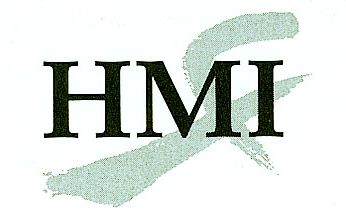 Bolger Center, Potomac, MarylandIntroductory Unit:  20 - 24 April 2017Clinical Unit 1:  14 – 18 July 2017
Clinical Unit 2:  13 - 17 September 2017If you are a graduate of the MAFP course from May 2015 and later, you may select the clinical unit(s) you wish to attend.  If you graduated prior to this date you must take all three live units as a Returning Warrior. Complete this form onscreen, then print and send it with all the required documents by mail or fax to:Helms Medical Institute
2520 Milvia Street
Berkeley, CA 94704Fax:  510-649-8692E-mail: mafp@hmieducation.comThe following documents are required to process your application:Completed application formPhotocopy or scan of current medical licenseBrief description of current work opportunitiesSelect the session(s) you wish to attend:	Tuition is $2000 per session OR $5500 total if payment for all three sessions is received by 
5 April 2017.  Introductory session (20-24 April 2017) Clinical Unit 1 (14-18 July 2017) Clinical Unit 2 (13-17 September 2017)	First	Initial	Last	MD, DO, other	Street address only, no P.O. boxesPlease use the format 555-555-5555.Select your Returning Warrior pathway:      Pain Management	        	Primary CarePayment:   Make check payable to Helms Medical Institute.  Mail or fax if using credit card - DO NOT SEND BY EMAIL.	Discover, MasterCard, or Visa only.	Month	Year	Month	Day	YearAll training activities will take place at Bolger Center, Potomac, MD.  You are requested to lodge at the hotel where a group rate has been arranged.  A conference day use fee is required of participants who do not stay at Bolger Center or who room with another course participant.  For additional information about this program, call 510-649-8488 or e-mail mafp@hmieducation.com.  Positions for Returning Warriors are limited.  Name:Degree:State Medical License #:Specialty:E-mail:Street:City:State:Zip:_  Day Phone:Home Phone:Cell Phone:Fax:Year you completed the basic HMI course:Card Number:Expiration:/Cardholder’s Name:Authorizing Signature:Date://